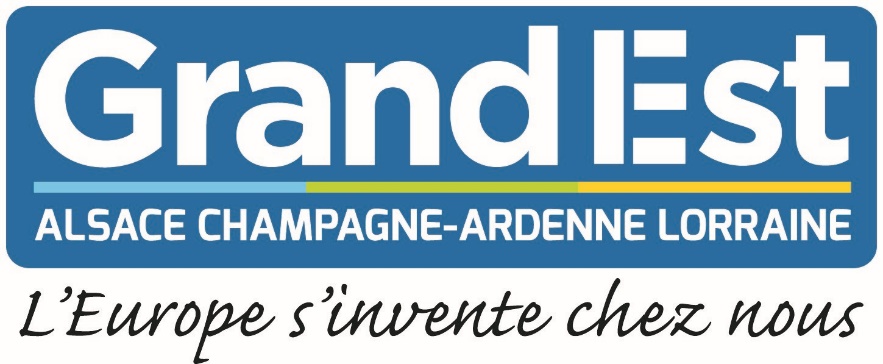 Demande de financementAppui aux initiatives locales de solidarité internationale et d’éducation au développementSolidarité internationale(Actions dans un pays en développement)Date-limite d’envoi : 30 avril 2020C’est sur le fondement de ce dossier que votre demande sera examinée et que la décision d’attribuer un financement sera prise. Si des omissions ou imprécisions n’en ont pas permis une appréciation suffisante, seules les informations communiquées par écrit feront foi. Vous pouvez ajouter d’autres annexes pour plus de détails, mais sans qu’elles ne remplacent ce document.Par ailleurs, en cas d’attribution d’un financement régional, les modalités présentées (objet, échéances, budget etc.) engageront votre organisme et seront retenues comme modalités du financement. Si elles doivent évoluer en cours de projet, vous pourrez en demander la modification, sous certaines conditions.Merci d’être synthétique et de ne pas dépasser la taille prévue pour les différentes rubriques.Un projet peut être porté par la délégation d’une association dont le siège social est hors du Grand-Est, si elle jouit de l’autonomie nécessaire pour le gérer elle-même : délégation de signature du siège, compte bancaire propre, numéro Siret propre, etc. Dans ce cas :La section 1 (« Organisme porteur de la demande ») concerne la délégation et non le siège central. Les documents à joindre (cf. 6) attestant de la gestion de l’organisme (rapport d’activité, bilan financier, budget primitif) sont dans la mesure du possible ceux de la délégation elle-même.Les dossiers doivent être envoyés par voie électronique et doivent comprendre, ce document, daté et signé, et toutes les annexes. Ils doivent être envoyés le 30 avril 2020 au plus tard.Adresse électronique de dépôt :jessica.sylla@grandest.frLes services régionaux se tiennent à votre disposition lors de la préparation de votre demande :Jessica Sylla	jessica.sylla@grandest.fr	03 26 70 31 81Les informations recueillies sur ce formulaire sont enregistrées dans un fichier informatisé par la Direction du Rayonnement Transfrontalier, International et de l’Europe pour l’instruction de la demande de financement. La base légale du traitement est une procédure de demande pour tout porteur de projet qui souhaite bénéficier d'un financement. Les données collectées seront utilisées pour usage interne uniquement et seront conservées pendant 5 ans.Vous pouvez accéder aux données vous concernant, les rectifier, demander leur effacement ou exercer votre droit à la limitation du traitement de vos données. Vous pouvez retirer à tout moment votre consentement au traitement de vos données, et exercer votre droit à la portabilité de vos données.Consultez le site cnil.fr pour plus d’informations sur vos droits.Organisme porteurIntitulé du projetLocalité et pays Subvention demandée                              €AvertissementModalités de dépôtPour tout contactProtection des donnéesOrganisme porteur de la demandeOrganisme porteur de la demandeOrganisme porteur de la demandeOrganisme porteur de la demandeOrganisme porteur de la demandeOrganisme porteur de la demandeIdentificationIdentificationIdentificationIdentificationIdentificationIdentificationNom officielAdresse du siège socialStatut juridiqueSi autre, préciser :  Si autre, préciser :  Si autre, préciser :  Si autre, préciser :  Si autre, préciser :  Date de créationN° SiretCoordonnéesCoordonnéesCoordonnéesCoordonnéesCoordonnéesCoordonnéesTéléphone CourrielSite WebRéseaux sociauxReprésentant légal (président, maire, etc.)Représentant légal (président, maire, etc.)Représentant légal (président, maire, etc.)Représentant légal (président, maire, etc.)Représentant légal (président, maire, etc.)Représentant légal (président, maire, etc.)NomFonctionResponsable du projetResponsable du projetResponsable du projetResponsable du projetResponsable du projetResponsable du projetNomFonctionCourrielTéléphoneActivitésActivitésActivitésActivitésActivitésActivitésEffectifs  adhérents ou habitants  salarié(s)  adhérents ou habitants  salarié(s)  adhérents ou habitants  salarié(s)  adhérents ou habitants  salarié(s)  adhérents ou habitants  salarié(s)Présentation de l’activité principale.Présentation de l’activité principale.Présentation de l’activité principale.Présentation de l’activité principale.Présentation de l’activité principale.Présentation de l’activité principale.Présentation de l’activité internationale.Présentation de l’activité internationale.Présentation de l’activité internationale.Présentation de l’activité internationale.Présentation de l’activité internationale.Présentation de l’activité internationale.AffiliationsAffiliationsEx : union, fédération, réseau régional, national ou international ; EPCIEx : union, fédération, réseau régional, national ou international ; EPCIEx : union, fédération, réseau régional, national ou international ; EPCIEx : union, fédération, réseau régional, national ou international ; EPCIFinancements antérieurs obtenus au titre de la solidarité internationale et de l’éducation au développement ces cinq dernières années.Financements antérieurs obtenus au titre de la solidarité internationale et de l’éducation au développement ces cinq dernières années.Financements antérieurs obtenus au titre de la solidarité internationale et de l’éducation au développement ces cinq dernières années.Financements antérieurs obtenus au titre de la solidarité internationale et de l’éducation au développement ces cinq dernières années.Financements antérieurs obtenus au titre de la solidarité internationale et de l’éducation au développement ces cinq dernières années.Financements antérieurs obtenus au titre de la solidarité internationale et de l’éducation au développement ces cinq dernières années.Intitulé du projetIntitulé du projetIntitulé du projetPaysAnnéeMontant € € € € €PartenairesPartenairesPartenairesPartenairesOrganisme partenaire dans la zone d’interventionOrganisme partenaire dans la zone d’interventionOrganisme partenaire dans la zone d’interventionOrganisme partenaire dans la zone d’interventionNom officielStatut juridiqueSi autre, préciser : Si autre, préciser : Si autre, préciser : Date de créationAdresseCourrielTéléphoneSite WebReprésentant légalNom : Fonction : Nom : Fonction : Nom : Fonction : Responsable du projetNom : Fonction : Nom : Fonction : Nom : Fonction : Effectifs  adhérents ou habitants  salarié(s)  adhérents ou habitants  salarié(s)  adhérents ou habitants  salarié(s)Présentation des activités générales (raison sociale, activités statutaires) et internationales.Présentation des activités générales (raison sociale, activités statutaires) et internationales.Présentation des activités générales (raison sociale, activités statutaires) et internationales.Présentation des activités générales (raison sociale, activités statutaires) et internationales.Modalités de partenariatModalités de partenariatModalités de partenariatModalités de partenariatOrigines du partenariat (historique, origine de la demande, motivations, etc.).Origines du partenariat (historique, origine de la demande, motivations, etc.).Origines du partenariat (historique, origine de la demande, motivations, etc.).Origines du partenariat (historique, origine de la demande, motivations, etc.).ContinuitéContinuitéFormalisation du partenariatFormalisation du partenariatSi autre, préciser : Si autre, préciser : Date de signatureDate de signatureImplication de l’organisme partenaire aux différents niveaux de la définition et de la mise en œuvre du projet :Implication de l’organisme partenaire aux différents niveaux de la définition et de la mise en œuvre du projet :Implication de l’organisme partenaire aux différents niveaux de la définition et de la mise en œuvre du projet :Implication de l’organisme partenaire aux différents niveaux de la définition et de la mise en œuvre du projet :DiagnosticDiagnosticDiagnosticRecherche de financementsRecherche de financementsRecherche de financementsChoix techniquesChoix techniquesChoix techniquesChoix des prestatairesChoix des prestatairesChoix des prestatairesApports techniques, financiers, humainsApports techniques, financiers, humainsApports techniques, financiers, humainsAutres acteursAutres acteursAutres acteursAutres acteursNom, nature et rôle des autres acteurs mobilisés sur place (autorités locales et nationales, entreprises, ONG, experts, etc.).Nom, nature et rôle des autres acteurs mobilisés sur place (autorités locales et nationales, entreprises, ONG, experts, etc.).Nom, nature et rôle des autres acteurs mobilisés sur place (autorités locales et nationales, entreprises, ONG, experts, etc.).Nom, nature et rôle des autres acteurs mobilisés sur place (autorités locales et nationales, entreprises, ONG, experts, etc.).Nom, nature et rôle des partenaires français ou européens mobilisés pour le projet ; le cas échéant, préciser le montant des aides allouées.Nom, nature et rôle des partenaires français ou européens mobilisés pour le projet ; le cas échéant, préciser le montant des aides allouées.Nom, nature et rôle des partenaires français ou européens mobilisés pour le projet ; le cas échéant, préciser le montant des aides allouées.Nom, nature et rôle des partenaires français ou européens mobilisés pour le projet ; le cas échéant, préciser le montant des aides allouées.ProjetProjetProjetProjetProjetProjetProjetProjetGénéralitésGénéralitésGénéralitésGénéralitésGénéralitésGénéralitésGénéralitésGénéralitésIntitulé du projetRésumé du projetThématique dominanteLien ODDhttps://www.undp.org/content/undp/fr/home/sustainable-development-goals.htmlhttps://www.undp.org/content/undp/fr/home/sustainable-development-goals.htmlhttps://www.undp.org/content/undp/fr/home/sustainable-development-goals.htmlhttps://www.undp.org/content/undp/fr/home/sustainable-development-goals.htmlhttps://www.undp.org/content/undp/fr/home/sustainable-development-goals.htmlhttps://www.undp.org/content/undp/fr/home/sustainable-development-goals.htmlhttps://www.undp.org/content/undp/fr/home/sustainable-development-goals.htmlODD concerné(s) 1. Pas de pauvreté 2. Faim « zéro » 3. Bonne santé et bien-être 4. Education de qualité 5. Egalité entre les sexes 6. Eau propre et assainissement 7. Energie propre et abordable 8. Travail décent et croissance 9. Industrie, innovation et infrastructure 10. Inégalités réduites 1. Pas de pauvreté 2. Faim « zéro » 3. Bonne santé et bien-être 4. Education de qualité 5. Egalité entre les sexes 6. Eau propre et assainissement 7. Energie propre et abordable 8. Travail décent et croissance 9. Industrie, innovation et infrastructure 10. Inégalités réduites 1. Pas de pauvreté 2. Faim « zéro » 3. Bonne santé et bien-être 4. Education de qualité 5. Egalité entre les sexes 6. Eau propre et assainissement 7. Energie propre et abordable 8. Travail décent et croissance 9. Industrie, innovation et infrastructure 10. Inégalités réduites 1. Pas de pauvreté 2. Faim « zéro » 3. Bonne santé et bien-être 4. Education de qualité 5. Egalité entre les sexes 6. Eau propre et assainissement 7. Energie propre et abordable 8. Travail décent et croissance 9. Industrie, innovation et infrastructure 10. Inégalités réduites 11. Villes et communautés durables 12. Consommation et production responsables 13. Lutte contre les changements climatiques 14. Vie aquatique 15. Vie terrestre 16. Paix, justice et institutions efficaces 17. Partenariats pour la réalisation des objectifs 11. Villes et communautés durables 12. Consommation et production responsables 13. Lutte contre les changements climatiques 14. Vie aquatique 15. Vie terrestre 16. Paix, justice et institutions efficaces 17. Partenariats pour la réalisation des objectifs 11. Villes et communautés durables 12. Consommation et production responsables 13. Lutte contre les changements climatiques 14. Vie aquatique 15. Vie terrestre 16. Paix, justice et institutions efficaces 17. Partenariats pour la réalisation des objectifsContinuitéDate de débutDate de débutPériode de réalisationPériode de réalisationPériode de réalisationPériode de réalisationPériode de réalisationPériode de réalisationPériode de réalisationPériode de réalisationCette période doit couvrir l’ensemble de l’exécution des dépenses présentées dans le budget : elle ne se réduit pas aux actions elles-mêmes (construction, missions, etc.), sinon les dépenses de préparation et les derniers paiements, règlements de facture, etc., ne seraient pas éligibles.Elle inclut le volet d’éducation au développement (section 3.4), partie intégrante du projet.Cette période doit couvrir l’ensemble de l’exécution des dépenses présentées dans le budget : elle ne se réduit pas aux actions elles-mêmes (construction, missions, etc.), sinon les dépenses de préparation et les derniers paiements, règlements de facture, etc., ne seraient pas éligibles.Elle inclut le volet d’éducation au développement (section 3.4), partie intégrante du projet.Cette période doit couvrir l’ensemble de l’exécution des dépenses présentées dans le budget : elle ne se réduit pas aux actions elles-mêmes (construction, missions, etc.), sinon les dépenses de préparation et les derniers paiements, règlements de facture, etc., ne seraient pas éligibles.Elle inclut le volet d’éducation au développement (section 3.4), partie intégrante du projet.Cette période doit couvrir l’ensemble de l’exécution des dépenses présentées dans le budget : elle ne se réduit pas aux actions elles-mêmes (construction, missions, etc.), sinon les dépenses de préparation et les derniers paiements, règlements de facture, etc., ne seraient pas éligibles.Elle inclut le volet d’éducation au développement (section 3.4), partie intégrante du projet.Cette période doit couvrir l’ensemble de l’exécution des dépenses présentées dans le budget : elle ne se réduit pas aux actions elles-mêmes (construction, missions, etc.), sinon les dépenses de préparation et les derniers paiements, règlements de facture, etc., ne seraient pas éligibles.Elle inclut le volet d’éducation au développement (section 3.4), partie intégrante du projet.Cette période doit couvrir l’ensemble de l’exécution des dépenses présentées dans le budget : elle ne se réduit pas aux actions elles-mêmes (construction, missions, etc.), sinon les dépenses de préparation et les derniers paiements, règlements de facture, etc., ne seraient pas éligibles.Elle inclut le volet d’éducation au développement (section 3.4), partie intégrante du projet.Cette période doit couvrir l’ensemble de l’exécution des dépenses présentées dans le budget : elle ne se réduit pas aux actions elles-mêmes (construction, missions, etc.), sinon les dépenses de préparation et les derniers paiements, règlements de facture, etc., ne seraient pas éligibles.Elle inclut le volet d’éducation au développement (section 3.4), partie intégrante du projet.Cette période doit couvrir l’ensemble de l’exécution des dépenses présentées dans le budget : elle ne se réduit pas aux actions elles-mêmes (construction, missions, etc.), sinon les dépenses de préparation et les derniers paiements, règlements de facture, etc., ne seraient pas éligibles.Elle inclut le volet d’éducation au développement (section 3.4), partie intégrante du projet.Date de débutDate de débutDate de finDate de finActions de développement à l’étrangerActions de développement à l’étrangerActions de développement à l’étrangerActions de développement à l’étrangerActions de développement à l’étrangerActions de développement à l’étrangerActions de développement à l’étrangerActions de développement à l’étrangerZone de réalisationZone de réalisationZone de réalisationPays : Région (ou équivalent) : Localité : Pays : Région (ou équivalent) : Localité : Pays : Région (ou équivalent) : Localité : Pays : Région (ou équivalent) : Localité : Pays : Région (ou équivalent) : Localité : Présentation de la zone de réalisation.Présentation de la zone de réalisation.Présentation de la zone de réalisation.Présentation de la zone de réalisation.Présentation de la zone de réalisation.Présentation de la zone de réalisation.Présentation de la zone de réalisation.Présentation de la zone de réalisation.Géographie (voies de communication, climat), démographie (nombre d’habitants, populations, évolutions), contexte politique, économie (types d’activités, infrastructures, ressources naturelles), conditions de vie (environnement, santé, éducation), etc.Géographie (voies de communication, climat), démographie (nombre d’habitants, populations, évolutions), contexte politique, économie (types d’activités, infrastructures, ressources naturelles), conditions de vie (environnement, santé, éducation), etc.Géographie (voies de communication, climat), démographie (nombre d’habitants, populations, évolutions), contexte politique, économie (types d’activités, infrastructures, ressources naturelles), conditions de vie (environnement, santé, éducation), etc.Géographie (voies de communication, climat), démographie (nombre d’habitants, populations, évolutions), contexte politique, économie (types d’activités, infrastructures, ressources naturelles), conditions de vie (environnement, santé, éducation), etc.Géographie (voies de communication, climat), démographie (nombre d’habitants, populations, évolutions), contexte politique, économie (types d’activités, infrastructures, ressources naturelles), conditions de vie (environnement, santé, éducation), etc.Géographie (voies de communication, climat), démographie (nombre d’habitants, populations, évolutions), contexte politique, économie (types d’activités, infrastructures, ressources naturelles), conditions de vie (environnement, santé, éducation), etc.Géographie (voies de communication, climat), démographie (nombre d’habitants, populations, évolutions), contexte politique, économie (types d’activités, infrastructures, ressources naturelles), conditions de vie (environnement, santé, éducation), etc.Géographie (voies de communication, climat), démographie (nombre d’habitants, populations, évolutions), contexte politique, économie (types d’activités, infrastructures, ressources naturelles), conditions de vie (environnement, santé, éducation), etc.Carte de la zoneCarte de la zoneCarte de la zoneCarte de la zoneCarte de la zoneCarte de la zoneCarte de la zoneCarte de la zonePrésentation succincte des actions éventuellement entreprises par d’autres ONG travaillant dans la même zone.Présentation succincte des actions éventuellement entreprises par d’autres ONG travaillant dans la même zone.Présentation succincte des actions éventuellement entreprises par d’autres ONG travaillant dans la même zone.Présentation succincte des actions éventuellement entreprises par d’autres ONG travaillant dans la même zone.Présentation succincte des actions éventuellement entreprises par d’autres ONG travaillant dans la même zone.Présentation succincte des actions éventuellement entreprises par d’autres ONG travaillant dans la même zone.Présentation succincte des actions éventuellement entreprises par d’autres ONG travaillant dans la même zone.Présentation succincte des actions éventuellement entreprises par d’autres ONG travaillant dans la même zone.GESCOD peut vous apporter des conseils dans la construction de votre projet et vous accompagner dans la constitution d’un réseau avec des acteurs locaux intervenant dans la zone de réalisation. Elle dispose d’une antenne à Châlons en Champagne, Nancy et StrasbourgGESCOD peut vous apporter des conseils dans la construction de votre projet et vous accompagner dans la constitution d’un réseau avec des acteurs locaux intervenant dans la zone de réalisation. Elle dispose d’une antenne à Châlons en Champagne, Nancy et StrasbourgGESCOD peut vous apporter des conseils dans la construction de votre projet et vous accompagner dans la constitution d’un réseau avec des acteurs locaux intervenant dans la zone de réalisation. Elle dispose d’une antenne à Châlons en Champagne, Nancy et StrasbourgGESCOD peut vous apporter des conseils dans la construction de votre projet et vous accompagner dans la constitution d’un réseau avec des acteurs locaux intervenant dans la zone de réalisation. Elle dispose d’une antenne à Châlons en Champagne, Nancy et StrasbourgGESCOD peut vous apporter des conseils dans la construction de votre projet et vous accompagner dans la constitution d’un réseau avec des acteurs locaux intervenant dans la zone de réalisation. Elle dispose d’une antenne à Châlons en Champagne, Nancy et StrasbourgGESCOD peut vous apporter des conseils dans la construction de votre projet et vous accompagner dans la constitution d’un réseau avec des acteurs locaux intervenant dans la zone de réalisation. Elle dispose d’une antenne à Châlons en Champagne, Nancy et StrasbourgGESCOD peut vous apporter des conseils dans la construction de votre projet et vous accompagner dans la constitution d’un réseau avec des acteurs locaux intervenant dans la zone de réalisation. Elle dispose d’une antenne à Châlons en Champagne, Nancy et StrasbourgGESCOD peut vous apporter des conseils dans la construction de votre projet et vous accompagner dans la constitution d’un réseau avec des acteurs locaux intervenant dans la zone de réalisation. Elle dispose d’une antenne à Châlons en Champagne, Nancy et StrasbourgPrésentation des origines du projet ainsi que des besoins et des enjeux - identifiés avec le(s) partenaire(s) - auxquels il doit répondre pour la population ou le territoire.Présentation des origines du projet ainsi que des besoins et des enjeux - identifiés avec le(s) partenaire(s) - auxquels il doit répondre pour la population ou le territoire.Présentation des origines du projet ainsi que des besoins et des enjeux - identifiés avec le(s) partenaire(s) - auxquels il doit répondre pour la population ou le territoire.Présentation des origines du projet ainsi que des besoins et des enjeux - identifiés avec le(s) partenaire(s) - auxquels il doit répondre pour la population ou le territoire.Présentation des origines du projet ainsi que des besoins et des enjeux - identifiés avec le(s) partenaire(s) - auxquels il doit répondre pour la population ou le territoire.Présentation des origines du projet ainsi que des besoins et des enjeux - identifiés avec le(s) partenaire(s) - auxquels il doit répondre pour la population ou le territoire.Présentation des origines du projet ainsi que des besoins et des enjeux - identifiés avec le(s) partenaire(s) - auxquels il doit répondre pour la population ou le territoire.Présentation des origines du projet ainsi que des besoins et des enjeux - identifiés avec le(s) partenaire(s) - auxquels il doit répondre pour la population ou le territoire.Résultats attendus (impact humain, institutionnel, économique, social, environnemental, etc.).Résultats attendus (impact humain, institutionnel, économique, social, environnemental, etc.).Résultats attendus (impact humain, institutionnel, économique, social, environnemental, etc.).Résultats attendus (impact humain, institutionnel, économique, social, environnemental, etc.).Résultats attendus (impact humain, institutionnel, économique, social, environnemental, etc.).Résultats attendus (impact humain, institutionnel, économique, social, environnemental, etc.).Résultats attendus (impact humain, institutionnel, économique, social, environnemental, etc.).Résultats attendus (impact humain, institutionnel, économique, social, environnemental, etc.).Objectif de long terme et capacité de l’action à se poursuivre sans appui extérieur.Objectif de long terme et capacité de l’action à se poursuivre sans appui extérieur.Objectif de long terme et capacité de l’action à se poursuivre sans appui extérieur.Objectif de long terme et capacité de l’action à se poursuivre sans appui extérieur.Objectif de long terme et capacité de l’action à se poursuivre sans appui extérieur.Objectif de long terme et capacité de l’action à se poursuivre sans appui extérieur.Objectif de long terme et capacité de l’action à se poursuivre sans appui extérieur.Objectif de long terme et capacité de l’action à se poursuivre sans appui extérieur.Actions prévues : calendrier, description, moyens humains, moyens techniques.Actions prévues : calendrier, description, moyens humains, moyens techniques.Actions prévues : calendrier, description, moyens humains, moyens techniques.Actions prévues : calendrier, description, moyens humains, moyens techniques.Actions prévues : calendrier, description, moyens humains, moyens techniques.Actions prévues : calendrier, description, moyens humains, moyens techniques.Actions prévues : calendrier, description, moyens humains, moyens techniques.Actions prévues : calendrier, description, moyens humains, moyens techniques.Bénéficiaires (directs ou indirects) et modalités de leur participation au projet.Bénéficiaires (directs ou indirects) et modalités de leur participation au projet.Bénéficiaires (directs ou indirects) et modalités de leur participation au projet.Bénéficiaires (directs ou indirects) et modalités de leur participation au projet.Bénéficiaires (directs ou indirects) et modalités de leur participation au projet.Bénéficiaires (directs ou indirects) et modalités de leur participation au projet.Bénéficiaires (directs ou indirects) et modalités de leur participation au projet.Bénéficiaires (directs ou indirects) et modalités de leur participation au projet.Actions d’éducation au développement dans le Grand EstActions d’éducation au développement dans le Grand EstActions d’éducation au développement dans le Grand EstActions d’éducation au développement dans le Grand EstActions d’éducation au développement dans le Grand EstActions d’éducation au développement dans le Grand EstActions d’éducation au développement dans le Grand EstActions d’éducation au développement dans le Grand EstCe volet est un critère d’éligibilité pour tous les projets de solidarité internationale.Ce volet est un critère d’éligibilité pour tous les projets de solidarité internationale.Ce volet est un critère d’éligibilité pour tous les projets de solidarité internationale.Ce volet est un critère d’éligibilité pour tous les projets de solidarité internationale.Ce volet est un critère d’éligibilité pour tous les projets de solidarité internationale.Ce volet est un critère d’éligibilité pour tous les projets de solidarité internationale.Ce volet est un critère d’éligibilité pour tous les projets de solidarité internationale.Ce volet est un critère d’éligibilité pour tous les projets de solidarité internationale.Actions prévues dans le Grand Est : calendrier, description, zone de réalisation, communication, supports pédagogiques, etc.Actions prévues dans le Grand Est : calendrier, description, zone de réalisation, communication, supports pédagogiques, etc.Actions prévues dans le Grand Est : calendrier, description, zone de réalisation, communication, supports pédagogiques, etc.Actions prévues dans le Grand Est : calendrier, description, zone de réalisation, communication, supports pédagogiques, etc.Actions prévues dans le Grand Est : calendrier, description, zone de réalisation, communication, supports pédagogiques, etc.Actions prévues dans le Grand Est : calendrier, description, zone de réalisation, communication, supports pédagogiques, etc.Actions prévues dans le Grand Est : calendrier, description, zone de réalisation, communication, supports pédagogiques, etc.Actions prévues dans le Grand Est : calendrier, description, zone de réalisation, communication, supports pédagogiques, etc.Public visé : nombre de personnes, classes d’âges ou profils socio-économiques, portée géographique des actions.Public visé : nombre de personnes, classes d’âges ou profils socio-économiques, portée géographique des actions.Public visé : nombre de personnes, classes d’âges ou profils socio-économiques, portée géographique des actions.Public visé : nombre de personnes, classes d’âges ou profils socio-économiques, portée géographique des actions.Public visé : nombre de personnes, classes d’âges ou profils socio-économiques, portée géographique des actions.Public visé : nombre de personnes, classes d’âges ou profils socio-économiques, portée géographique des actions.Public visé : nombre de personnes, classes d’âges ou profils socio-économiques, portée géographique des actions.Public visé : nombre de personnes, classes d’âges ou profils socio-économiques, portée géographique des actions.Implication des autorités locales.Implication des autorités locales.Implication des autorités locales.Implication des autorités locales.Implication des autorités locales.Implication des autorités locales.Implication des autorités locales.Implication des autorités locales.Pour les communes et leurs groupements uniquement, cohérence avec le projet de développement du territoire (s’il existe).Pour les communes et leurs groupements uniquement, cohérence avec le projet de développement du territoire (s’il existe).Pour les communes et leurs groupements uniquement, cohérence avec le projet de développement du territoire (s’il existe).Pour les communes et leurs groupements uniquement, cohérence avec le projet de développement du territoire (s’il existe).Pour les communes et leurs groupements uniquement, cohérence avec le projet de développement du territoire (s’il existe).Pour les communes et leurs groupements uniquement, cohérence avec le projet de développement du territoire (s’il existe).Pour les communes et leurs groupements uniquement, cohérence avec le projet de développement du territoire (s’il existe).Pour les communes et leurs groupements uniquement, cohérence avec le projet de développement du territoire (s’il existe).Suivi et évaluationSuivi et évaluationDispositif de suivi pendant le projetDispositif de suivi pendant le projetIndicateurs d’évaluationEx : nombre d’emplois créés, pourcentage de la population touché, etc.Modalités de suivi du projet pendant sa réalisation : implication de l’organisme partenaire, outils et méthodes, etc.Modalités de suivi du projet pendant sa réalisation : implication de l’organisme partenaire, outils et méthodes, etc.Evaluation et suivi après la fin du projetEvaluation et suivi après la fin du projetModalités d’évaluation du projet après sa réalisation.Modalités d’évaluation du projet après sa réalisation.Modalités de suivi du projet après sa réalisation : éléments de pérennité et d’autonomisation des réalisations (viabilité du projet, stratégie de désengagement, désignation d’un responsable sur place, échanges réguliers, etc.).Modalités de suivi du projet après sa réalisation : éléments de pérennité et d’autonomisation des réalisations (viabilité du projet, stratégie de désengagement, désignation d’un responsable sur place, échanges réguliers, etc.).Effets attendus dans le Grand EstEx : valorisation de savoir-faire, échanges, etc.Budget prévisionnelBudget prévisionnelBudget prévisionnelBudget prévisionnelBudget prévisionnelBudget prévisionnelBudget prévisionnelDépenses éligiblesDépenses éligiblesDépenses éligiblesDépenses éligiblesRecettesRecettesRecettesTypeTypeTypeMontantOrigineMontantEtatMatériel, construction, main d’œuvre, frais de chantier.Matériel, construction, main d’œuvre, frais de chantier.Matériel, construction, main d’œuvre, frais de chantier.  €Etat  €Etat  €Achat, location, production, acheminement de matériel, matériaux ou consommables.Achat, location, production, acheminement de matériel, matériaux ou consommables.Achat, location, production, acheminement de matériel, matériaux ou consommables.  €Région Grand Est
(25% maximum)  €Région Grand Est
(25% maximum)  €Prestations de service (formation, conseil, expertise…).Prestations de service (formation, conseil, expertise…).Prestations de service (formation, conseil, expertise…).  €Conseil Départemental  €Conseil Départemental  €Frais de mission.Frais de mission.Frais de mission.  €Commune ou groupement  €Commune ou groupement  €Frais de séjour.Frais de séjour.Frais de séjour.  €Autres (Agence de l’eau...)  €Autres (Agence de l’eau...)  €Frais médicaux, passeport et visa.Frais médicaux, passeport et visa.Frais médicaux, passeport et visa.  €Soutiens privés   €Soutiens privés   €Frais de communication et de restitution.Frais de communication et de restitution.Frais de communication et de restitution.  €Autofinancement 
(20% minimum du total)  €Autofinancement 
(20% minimum du total)  €Frais administratifs (10% maximum du total)Frais administratifs (10% maximum du total)Frais administratifs (10% maximum du total)  €  €  €TotalTotalTotal €Total  €Subvention demandée à la Région Grand EstSubvention demandée à la Région Grand EstSubvention demandée à la Région Grand EstSubvention demandée à la Région Grand EstMontant :    €Taux de financement :    %Montant :    €Taux de financement :    %Montant :    €Taux de financement :    %N’inscrivez ici que les dépenses et recettes directes pour l’organisme porteur de la demande. Ne sont pas éligibles les dépenses de fonctionnement et les « contributions volontaires » telles que bénévolat, mises à disposition gratuites de personnes et de biens, etc., y compris par les partenaires.Le budget doit être équilibré en dépenses et en recettes, même si certaines recettes ne sont pas encore acquises. Pour l’état des recettes : A solliciter = S ; Demandé = D ; Acquis = A.Vous pouvez vérifier les plafonds d’aide régionale et les dépenses éligibles dans le règlement de l’appel à projet.N’inscrivez ici que les dépenses et recettes directes pour l’organisme porteur de la demande. Ne sont pas éligibles les dépenses de fonctionnement et les « contributions volontaires » telles que bénévolat, mises à disposition gratuites de personnes et de biens, etc., y compris par les partenaires.Le budget doit être équilibré en dépenses et en recettes, même si certaines recettes ne sont pas encore acquises. Pour l’état des recettes : A solliciter = S ; Demandé = D ; Acquis = A.Vous pouvez vérifier les plafonds d’aide régionale et les dépenses éligibles dans le règlement de l’appel à projet.N’inscrivez ici que les dépenses et recettes directes pour l’organisme porteur de la demande. Ne sont pas éligibles les dépenses de fonctionnement et les « contributions volontaires » telles que bénévolat, mises à disposition gratuites de personnes et de biens, etc., y compris par les partenaires.Le budget doit être équilibré en dépenses et en recettes, même si certaines recettes ne sont pas encore acquises. Pour l’état des recettes : A solliciter = S ; Demandé = D ; Acquis = A.Vous pouvez vérifier les plafonds d’aide régionale et les dépenses éligibles dans le règlement de l’appel à projet.N’inscrivez ici que les dépenses et recettes directes pour l’organisme porteur de la demande. Ne sont pas éligibles les dépenses de fonctionnement et les « contributions volontaires » telles que bénévolat, mises à disposition gratuites de personnes et de biens, etc., y compris par les partenaires.Le budget doit être équilibré en dépenses et en recettes, même si certaines recettes ne sont pas encore acquises. Pour l’état des recettes : A solliciter = S ; Demandé = D ; Acquis = A.Vous pouvez vérifier les plafonds d’aide régionale et les dépenses éligibles dans le règlement de l’appel à projet.N’inscrivez ici que les dépenses et recettes directes pour l’organisme porteur de la demande. Ne sont pas éligibles les dépenses de fonctionnement et les « contributions volontaires » telles que bénévolat, mises à disposition gratuites de personnes et de biens, etc., y compris par les partenaires.Le budget doit être équilibré en dépenses et en recettes, même si certaines recettes ne sont pas encore acquises. Pour l’état des recettes : A solliciter = S ; Demandé = D ; Acquis = A.Vous pouvez vérifier les plafonds d’aide régionale et les dépenses éligibles dans le règlement de l’appel à projet.N’inscrivez ici que les dépenses et recettes directes pour l’organisme porteur de la demande. Ne sont pas éligibles les dépenses de fonctionnement et les « contributions volontaires » telles que bénévolat, mises à disposition gratuites de personnes et de biens, etc., y compris par les partenaires.Le budget doit être équilibré en dépenses et en recettes, même si certaines recettes ne sont pas encore acquises. Pour l’état des recettes : A solliciter = S ; Demandé = D ; Acquis = A.Vous pouvez vérifier les plafonds d’aide régionale et les dépenses éligibles dans le règlement de l’appel à projet.N’inscrivez ici que les dépenses et recettes directes pour l’organisme porteur de la demande. Ne sont pas éligibles les dépenses de fonctionnement et les « contributions volontaires » telles que bénévolat, mises à disposition gratuites de personnes et de biens, etc., y compris par les partenaires.Le budget doit être équilibré en dépenses et en recettes, même si certaines recettes ne sont pas encore acquises. Pour l’état des recettes : A solliciter = S ; Demandé = D ; Acquis = A.Vous pouvez vérifier les plafonds d’aide régionale et les dépenses éligibles dans le règlement de l’appel à projet.Si votre organisme ne réalise pas directement les dépenses (travaux dans la zone d’intervention, etc.) mais transfère une partie des fonds à un organisme de la zone d’intervention chargé de les réaliser, précisez le nom de cet organisme intermédiaire, le montant et le type des dépenses qu’il réalisera.Si votre organisme ne réalise pas directement les dépenses (travaux dans la zone d’intervention, etc.) mais transfère une partie des fonds à un organisme de la zone d’intervention chargé de les réaliser, précisez le nom de cet organisme intermédiaire, le montant et le type des dépenses qu’il réalisera.Si votre organisme ne réalise pas directement les dépenses (travaux dans la zone d’intervention, etc.) mais transfère une partie des fonds à un organisme de la zone d’intervention chargé de les réaliser, précisez le nom de cet organisme intermédiaire, le montant et le type des dépenses qu’il réalisera.Si votre organisme ne réalise pas directement les dépenses (travaux dans la zone d’intervention, etc.) mais transfère une partie des fonds à un organisme de la zone d’intervention chargé de les réaliser, précisez le nom de cet organisme intermédiaire, le montant et le type des dépenses qu’il réalisera.Si votre organisme ne réalise pas directement les dépenses (travaux dans la zone d’intervention, etc.) mais transfère une partie des fonds à un organisme de la zone d’intervention chargé de les réaliser, précisez le nom de cet organisme intermédiaire, le montant et le type des dépenses qu’il réalisera.Si votre organisme ne réalise pas directement les dépenses (travaux dans la zone d’intervention, etc.) mais transfère une partie des fonds à un organisme de la zone d’intervention chargé de les réaliser, précisez le nom de cet organisme intermédiaire, le montant et le type des dépenses qu’il réalisera.Si votre organisme ne réalise pas directement les dépenses (travaux dans la zone d’intervention, etc.) mais transfère une partie des fonds à un organisme de la zone d’intervention chargé de les réaliser, précisez le nom de cet organisme intermédiaire, le montant et le type des dépenses qu’il réalisera.Coût totalCoût totalCoût totalCoût totalCoût totalCoût totalCoût totalCoût total du projetCoût total du projet € € € € €Indiquez ici le coût total du projet, incluant les dépenses inéligibles non indiquées dans la colonne 5.1 (bénévolat, mises à disposition, coûts incombant aux organismes partenaires, etc.).Indiquez ici le coût total du projet, incluant les dépenses inéligibles non indiquées dans la colonne 5.1 (bénévolat, mises à disposition, coûts incombant aux organismes partenaires, etc.).Indiquez ici le coût total du projet, incluant les dépenses inéligibles non indiquées dans la colonne 5.1 (bénévolat, mises à disposition, coûts incombant aux organismes partenaires, etc.).Indiquez ici le coût total du projet, incluant les dépenses inéligibles non indiquées dans la colonne 5.1 (bénévolat, mises à disposition, coûts incombant aux organismes partenaires, etc.).Indiquez ici le coût total du projet, incluant les dépenses inéligibles non indiquées dans la colonne 5.1 (bénévolat, mises à disposition, coûts incombant aux organismes partenaires, etc.).Indiquez ici le coût total du projet, incluant les dépenses inéligibles non indiquées dans la colonne 5.1 (bénévolat, mises à disposition, coûts incombant aux organismes partenaires, etc.).Indiquez ici le coût total du projet, incluant les dépenses inéligibles non indiquées dans la colonne 5.1 (bénévolat, mises à disposition, coûts incombant aux organismes partenaires, etc.).Documents à joindreDocuments à joindreDocuments à joindreDocuments à joindreDocuments à joindreDocuments à joindreDocuments à joindreCourrier adressé au Président de la Région Grand Est précisant l’objet de la demande et le montant de la subvention sollicitée.Courrier adressé au Président de la Région Grand Est précisant l’objet de la demande et le montant de la subvention sollicitée.Courrier adressé au Président de la Région Grand Est précisant l’objet de la demande et le montant de la subvention sollicitée.Courrier adressé au Président de la Région Grand Est précisant l’objet de la demande et le montant de la subvention sollicitée.Courrier adressé au Président de la Région Grand Est précisant l’objet de la demande et le montant de la subvention sollicitée.Courrier adressé au Président de la Région Grand Est précisant l’objet de la demande et le montant de la subvention sollicitée.Délibération de l’organe dirigeant approuvant le projet.Délibération de l’organe dirigeant approuvant le projet.Délibération de l’organe dirigeant approuvant le projet.Délibération de l’organe dirigeant approuvant le projet.Délibération de l’organe dirigeant approuvant le projet.Délibération de l’organe dirigeant approuvant le projet.Pièces justifiants de l’implication de l’organisme partenaire pour l’identification de la demande locale, la définition du projet et sa mise en œuvre (accords, convention, etc.).Pièces justifiants de l’implication de l’organisme partenaire pour l’identification de la demande locale, la définition du projet et sa mise en œuvre (accords, convention, etc.).Pièces justifiants de l’implication de l’organisme partenaire pour l’identification de la demande locale, la définition du projet et sa mise en œuvre (accords, convention, etc.).Pièces justifiants de l’implication de l’organisme partenaire pour l’identification de la demande locale, la définition du projet et sa mise en œuvre (accords, convention, etc.).Pièces justifiants de l’implication de l’organisme partenaire pour l’identification de la demande locale, la définition du projet et sa mise en œuvre (accords, convention, etc.).Pièces justifiants de l’implication de l’organisme partenaire pour l’identification de la demande locale, la définition du projet et sa mise en œuvre (accords, convention, etc.).Relevé d’identité bancaire libellé au nom de la structure.Relevé d’identité bancaire libellé au nom de la structure.Relevé d’identité bancaire libellé au nom de la structure.Relevé d’identité bancaire libellé au nom de la structure.Relevé d’identité bancaire libellé au nom de la structure.Relevé d’identité bancaire libellé au nom de la structure.Pour les associations uniquement :Pour les associations uniquement :Pour les associations uniquement :Pour les associations uniquement :Pour les associations uniquement :Pour les associations uniquement :Pour les associations uniquement :Statuts à jour.Statuts à jour.Statuts à jour.Statuts à jour.Statuts à jour.Statuts à jour.Copie du récépissé de déclaration en préfecture.Copie du récépissé de déclaration en préfecture.Copie du récépissé de déclaration en préfecture.Copie du récépissé de déclaration en préfecture.Copie du récépissé de déclaration en préfecture.Copie du récépissé de déclaration en préfecture.Composition de l’organe dirigeant de la structure (CA, bureau, etc.).Composition de l’organe dirigeant de la structure (CA, bureau, etc.).Composition de l’organe dirigeant de la structure (CA, bureau, etc.).Composition de l’organe dirigeant de la structure (CA, bureau, etc.).Composition de l’organe dirigeant de la structure (CA, bureau, etc.).Composition de l’organe dirigeant de la structure (CA, bureau, etc.).Rapport d’activité de l’exercice précédent certifié et approuvé par l’assemblée générale.Rapport d’activité de l’exercice précédent certifié et approuvé par l’assemblée générale.Rapport d’activité de l’exercice précédent certifié et approuvé par l’assemblée générale.Rapport d’activité de l’exercice précédent certifié et approuvé par l’assemblée générale.Rapport d’activité de l’exercice précédent certifié et approuvé par l’assemblée générale.Rapport d’activité de l’exercice précédent certifié et approuvé par l’assemblée générale.Rapport financier de l’exercice précédent certifié et approuvé par l’assemblée générale ou le commissaire aux comptes (le cas échéant, tout justificatif de dépenses).Rapport financier de l’exercice précédent certifié et approuvé par l’assemblée générale ou le commissaire aux comptes (le cas échéant, tout justificatif de dépenses).Rapport financier de l’exercice précédent certifié et approuvé par l’assemblée générale ou le commissaire aux comptes (le cas échéant, tout justificatif de dépenses).Rapport financier de l’exercice précédent certifié et approuvé par l’assemblée générale ou le commissaire aux comptes (le cas échéant, tout justificatif de dépenses).Rapport financier de l’exercice précédent certifié et approuvé par l’assemblée générale ou le commissaire aux comptes (le cas échéant, tout justificatif de dépenses).Rapport financier de l’exercice précédent certifié et approuvé par l’assemblée générale ou le commissaire aux comptes (le cas échéant, tout justificatif de dépenses).Budget primitif de l’exercice en cours.Budget primitif de l’exercice en cours.Budget primitif de l’exercice en cours.Budget primitif de l’exercice en cours.Budget primitif de l’exercice en cours.Budget primitif de l’exercice en cours.Je, soussigné(e) ,  de , certifie sur l’honneur l’exactitude des informations communiquées.Je m’engage, en cas d’attribution d’un financement départemental, à réaliser ce projet conformément aux modalités (objet, échéance, budget, etc.) présentées dans ce dossier.Date et signature : 